ACTA N° 1549   ANEXO IXEjes de Evaluación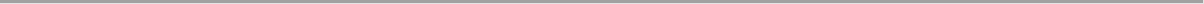 CONVOCATORIA DE IDEAS-PROYECTOS DE INVESTIGACIÓN, DESARROLLO y TRANSFERENCIA. Soluciones Científico-Tecnológicas para Áreas de Gobierno ProvincialPertinencia de la IP (SÍ ó NO)	Considerar si la propuesta se enmarca en los objetivos de la Convocatoria 2022 y si resulta clara la vinculación entre los espacios de producción de conocimientos con los de su uso y apropiación social.Evaluación del Proyecto y equipo de trabajo: Puntaje máximo: 75A1. Originalidad y contenido de conocimiento científico y tecnológico del proyecto ¿La propuesta sugiere y explora conceptos originales?¿La investigación propuesta contribuye al avance del conocimiento científico-tecnológico de su campo de estudio?¿Los antecedentes teóricos y empíricos expuestos son sólidos y exhaustivos?A2. Coherencia entre objetivos, metodología y plan de trabajo.¿Los objetivos de la investigación son claros?¿La metodología a aplicar, el diseño de investigación y el plan de trabajo son coherentes con el alcance de los objetivos propuestos?¿Los medios y recursos disponibles (infraestructura-equipamiento) son adecuados para alcanzar los objetivos?¿Los resultados preliminares obtenidos por el grupo son consistentes con la línea de investigación propuesta?A3. Evaluación de la factibilidad de ejecución del proyecto¿El presupuesto solicitado y otras fuentes de financiamiento declaradas resultan suficientes?¿El grupo de investigación dispone de las instalaciones y el equipamiento requerido para el desarrollo del proyecto?A4. Capacidad científico-tecnológica del Grupo Responsable para la realización del proyecto.¿La formación y antecedentes del/la director/a es adecuada?¿La formación científico-tecnológica de los/as integrantes del equipo es adecuada para la temática del proyecto?¿La experticia de los/as integrantes del equipo es adecuada para la ejecución del proyecto?¿La composición disciplinar del equipo es adecuada para la ejecución del proyecto?¿El equipo contempla la interdisciplinariedad?Valoración en la incorporación de becarios (doctorales y de entrenamiento) y personal de apoyo.Se debe valorar positivamente la solicitud de una beca doctoral a desarrollarse en el marco del proyecto.Impacto: Puntaje máximo: 20B.1. Equidad de géneroB.2. Dimensiones priorizadasPertenencia CIC: Puntaje máximo: 5*Centro de única dependencia: comprenden los Centros: CEMECA, CEREN, CESGI, CPP, LAL, LEMIT, LINTA.Puntaje (máximo 20 puntos):Justificación:Puntaje (máximo 20 puntos):Justificación:Puntaje (máximo 15 puntos):Justificación:Puntaje (máximo 20 puntos):Justificación:PuntajeEquidad de género en la conformación del equipo (máximo 5 puntos)Inclusión de la perspectiva de género en la formulación del proyecto y resultados esperados (máximo5 puntos)PuntajeOrientación al abordaje de una problemática productiva del sector agropecuario, industrial y/o servicios (máximo 5 puntos)Orientación al análisis y evaluación de impacto de una política pública provincial (máximo 5 puntos)Puntaje (máximo 20 puntos):PuntajeEl director/a es investigador/a CIC (máximo 3 puntos)El proyecto estará radicado en un centro de única dependencia* (máximo 2 puntos)Puntaje (máximo 5 puntos):